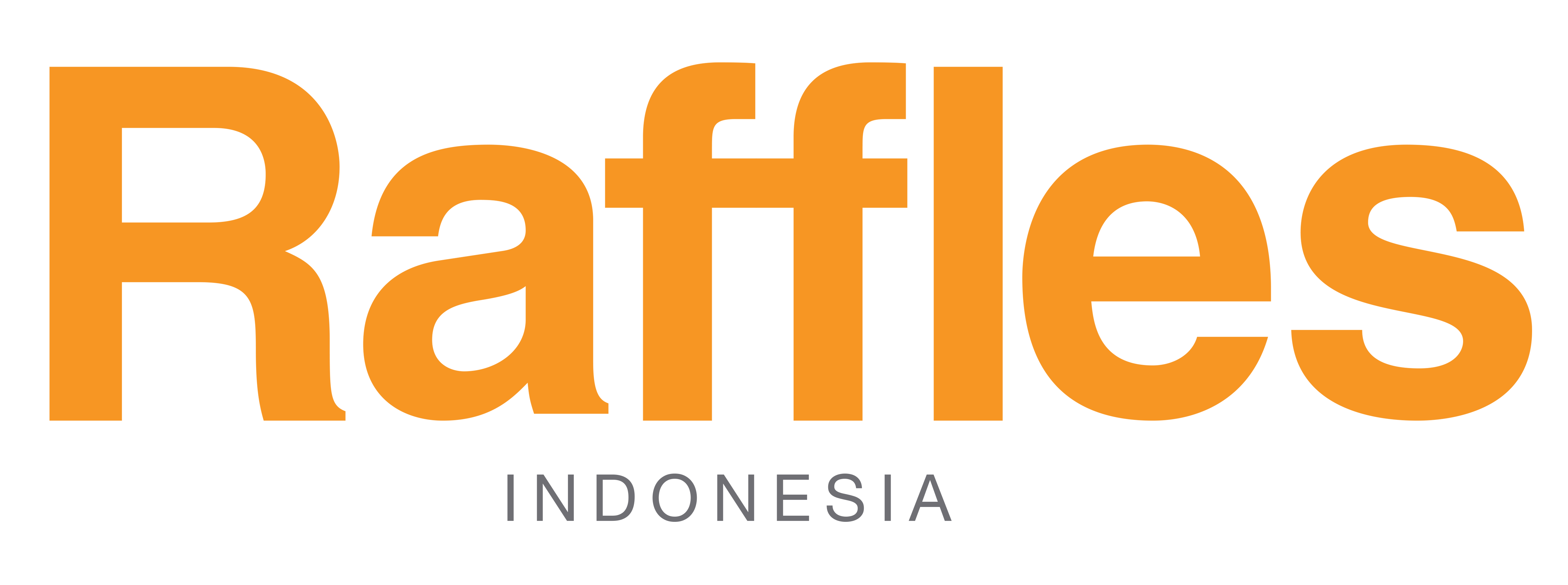 SCHOLARSHIP APPLICATION FORM
APPLICANT DETAILSName			: ……………………………………………………………….High School / Class	: ……………………………………………  / …….……….Address		: ……………………………………………………………….Course			:  [   ] Fashion Design		[  ] Fashion Marketing & Management
			   [   ] Digital Media Design   	[  ] Visual Communication Design
			   [   ] Interior Design		[  ] Business Management
			   [   ] Business Tourism & Hospitality ManagementIntake			:  [   ] January	    [  ] April	[  ] July		[  ] OctoberPhone/Mobile		: ……………………………………………………………….Email			: ……………………………………………………………….I would like to apply for partial scholarship at Raffles Surabaya.By signing this application form, I agree my application is subject to the terms and conditions determined by Raffles Surabaya. I certify that information contained in this application is true and complete. I understand that false information may be lead to cancellation of scholarship grant. Signature		: 
Date			:For internal use onlyDate Received			: 
Status				:
Approved Scholarship Amount	:
Approved by			: